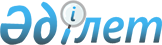 О признании утратившим силу решения Тупкараганского районного маслихата от 7 сентября 2015 года № 33/226 "Об утверждении методики ежегодной оценки деятельности административных государственных служащих корпуса "Б" государственного учреждения "Аппарат Тупкараганского районного маслихата"Решение Тупкараганского районного маслихата Мангистауской области от 01 февраля 2016 года № 38/262      Примечание РЦПИ.

      В тексте документа сохранена пунктуация и орфография оригинала.      В соответствии с пунктом 2 статьи 21-1 и со статьей 43-1 Закона Республики Казахстан от 24 марта 1998 года «О нормативных правовых актах», Тупкараганский районный маслихат РЕШИЛ:



      1. Признать утратившим силу решение Тупкараганского районного маслихата от 7 сентября 2015 года № 33/226 «Об утверждении методики ежегодной оценки деятельности административных государственных служащих корпуса «Б» государственного учреждения «Аппарат Тупкараганского районного маслихата» (зарегистрировано в Реестре государственной регистрации нормативных правовых актов за № 2842, опубликовано 26 октября 2015 года в информационно-правовой системе «Әділет»).



      2. Руководителю аппарата Тупкараганского районного маслихата (А. Избен) обеспечить сообщение о настоящем решении в департамент юстиции Мангистауской области, в средствах массовой информации и в информационно-правовой системе «Әділет».



      3. Контроль за исполнением настоящего решения возложить на руководителя аппарата Тупкараганского районного маслихата (А.Избен).



      4. Настоящее решение вводится в действие со дня подписания.      Председатель сессии                     А.Шарипов




      Секретарь районного маслихата           А.Досанова
					© 2012. РГП на ПХВ «Институт законодательства и правовой информации Республики Казахстан» Министерства юстиции Республики Казахстан
				